VSTUPNÍ ČÁSTNázev moduluProgramování PLC automatů Kód modulu26-m-4/AE45Typ vzděláváníOdborné vzděláváníTyp moduluodborný praktickýVyužitelnost vzdělávacího moduluKategorie dosaženého vzděláníL0 (EQF úroveň 4)Skupiny oborů26 - Elektrotechnika, telekomunikační a výpočetní technikaKomplexní úlohaJednoduché programování PLC automatůObory vzdělání - poznámky26-41-L/01 Mechanik elektrotechnikDélka modulu (počet hodin)32Poznámka k délce moduluPlatnost modulu od30. 04. 2020Platnost modulu doVstupní předpokladyÚspěšné absolvování obsahových okruhů Elektronika, Základy automatizační techniky, Základy Číslicové techniky; Význam a účel elektrických měření, měřící metody, bezpečnost práce.JÁDRO MODULUCharakteristika moduluCílem modulu je praktické procvičení žáků znalostí a dovedností žáků v problematice základních bezpečnostních rizik v oblasti programování PLC automatů v průmyslové automatizaci v návaznosti na vyhlášku č. 50/1978 Sb. Českého úřadu bezpečnosti práce a Českého báňského úřadu o odborné způsobilosti v elektrotechnice, s další platnou legislativou, první pomocí při úrazu elektrickým proudem. V rámci modulu žáci zapojují PLC automaty a odlaďují programy na cvičných pomůckách ve spojení se senzory pracujícími na různých principech a výstupními prvky jako jsou například stykače a signalizace stavů daných výstupů.Očekávané výsledky učeníŽák:je poučen a seznámen se základními riziky pří práci s PLC automaty vzhledem k použití v průmyslové automatizaci;prokáže porozumění legislativě a jejím praktickým dopadům do samotného procesu praktického používání PLC automatů;používá základní terminologii a postupy při práci s PLC automaty;využívá vhodné instrukce pro programování určitých konkrétních úkolů v průmyslové automatizaci;připraví pracoviště a zapojí PLC automat dle zadání úlohy;provádí samotné odlaďování programu s ohledem na dodržování principů bezpečnosti při práci na elektrickém zařízení;vyhodnotí realizovanou úlohu a posoudí vhodnost použitých instrukcí vzhledem k zadání úlohy.Kompetence dle RVP:- provádět montážní, diagnostické, opravárenské a údržbářské práce na elektrických a elektronických zařízeních a přístrojích;- provádět elektrotechnická měření a vyhodnocovat naměřené výsledky;- číst a tvořit technickou dokumentaci, uplatňovat zásady normalizace a graficky komunikovat;- dbát na bezpečnost práce a ochranu zdraví při práciObsah vzdělávání (rozpis učiva)- poučení o bezpečnosti práce s důrazem na práci s PLC automaty a na práci s bezpečným napětím, seznámení se zadáním úlohy. – 180 min.;- programování PLC automatu - vypracování vývojového diagramu, rozvaha použitých určitých konkrétních instrukcí – 240 min.;- programování PLC automatu, vypracování programu – 240 min.;- nahrání programu do PLC automatu, odzkoušení jednotlivých částí stroje, snímačů a výstupních prvků – 470 min.;- postupné odlaďování programu v součinnosti tvorby programu a oživování celé úlohy – 760 min.;- test – 30 min.Učební činnosti žáků a strategie výukyVýuka probíhá v dílnách odborného výcviku- výklad, BOZP (absolvuje celá skupina žáků)- studium schémat a elektrotechnických značek (žáci provádí samostatně) - předvedení učitelem- procvičení v příkladech (žáci procvičují individuálně)- praktické aplikace v úkolech (žáci provádějí individuálně)Zhodnocení výsledků, ověření znalostíZařazení do učebního plánu, ročník26-41-L/01 Mechanik elektrotechnik2. ročníkVÝSTUPNÍ ČÁSTZpůsob ověřování dosažených výsledkůŽák:se orientuje v oblasti teorie programování a využití základních typů senzorů;

připraví pracoviště a zapojí PLC automat dle přiložených schémat;

využívá vybrané měřicí přístroje;

provádí samotné měření s ohledem na dodržování principů bezpečného měření;

vyhodnotí naměřené veličiny;

zpracuje protokol o měření s konkrétními závěry a návrhy na opatření.Ověření vychází z plnění praktických úkolů a výsledků testu.Kritéria hodnoceníProspěl na výborný - je třeba splnit všechna kritéria:- bezchybná funkce celého pracoviště- bezchybné nastavení senzorů- bezchybné používání správných instrukcí programu- test s max. 1 chybouProspěl na chvalitebný - je třeba splnit všechna kritéria:- bezchybná funkce celého pracoviště- bezchybné nastavení senzorů- drobné závady při tvorbě programů, nevhodné použití instrukcí programu - test s max. 2 chybamiProspěl na dobrý:- pracoviště je funkční, ale neodpovídá přesně zadání, drobné chyby funkce pracoviště- nevhodně nastavené senzory- chyby při tvorbě programu-  test s max. 4 chybamiProspěl na dostatečný:- pracoviště je funkční z více než poloviny kroků vývojového diagramu, ale není kompletní- program pro dané pracoviště není kompletně vypracován-  test s max. 6 chybamiNeprospěl:- pracoviště je nefunkční s více než poloviny kroků vývojového programu- hrubé nedostatky při tvorbě programu- nedostatečné mechanické nastavení pracoviště- test s více jak 6 chybamiO výsledném hodnocení rozhoduje zhodnocení celkové práce žáka.Doporučená literatura- Průmyslová automatizace PLC automat S7/200, 2011, SOUE Plzeň- Senzorika, 2011, SOUE Plzeň- manuály výrobce PLC automatuPoznámkyObsahové upřesněníOV RVP - Odborné vzdělávání ve vztahu k RVPMateriál vznikl v rámci projektu Modernizace odborného vzdělávání (MOV), který byl spolufinancován z Evropských strukturálních a investičních fondů a jehož realizaci zajišťoval Národní pedagogický institut České republiky. Autorem materiálu a všech jeho částí, není-li uvedeno jinak, je Bohumír Sobotka. Creative Commons CC BY SA 4.0 – Uveďte původ – Zachovejte licenci 4.0 Mezinárodní.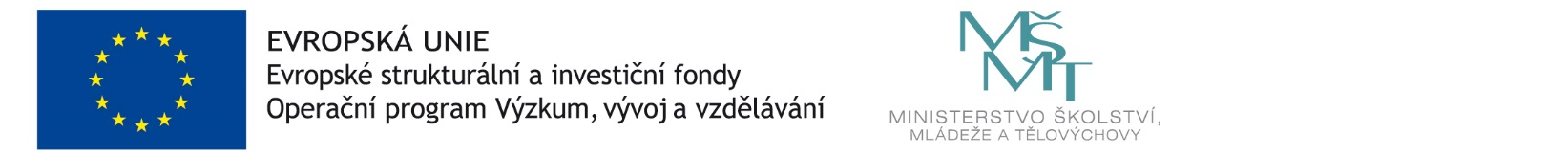 